ΠΑΡΑΡΤΗΜΑ Η’ ΦΥΛΛΟ ΣΥΜΜΟΡΦΩΣΗΣΤΕΧΝΙΚΩΝ ΠΡΟΔΙΑΓΡΑΦΩΝ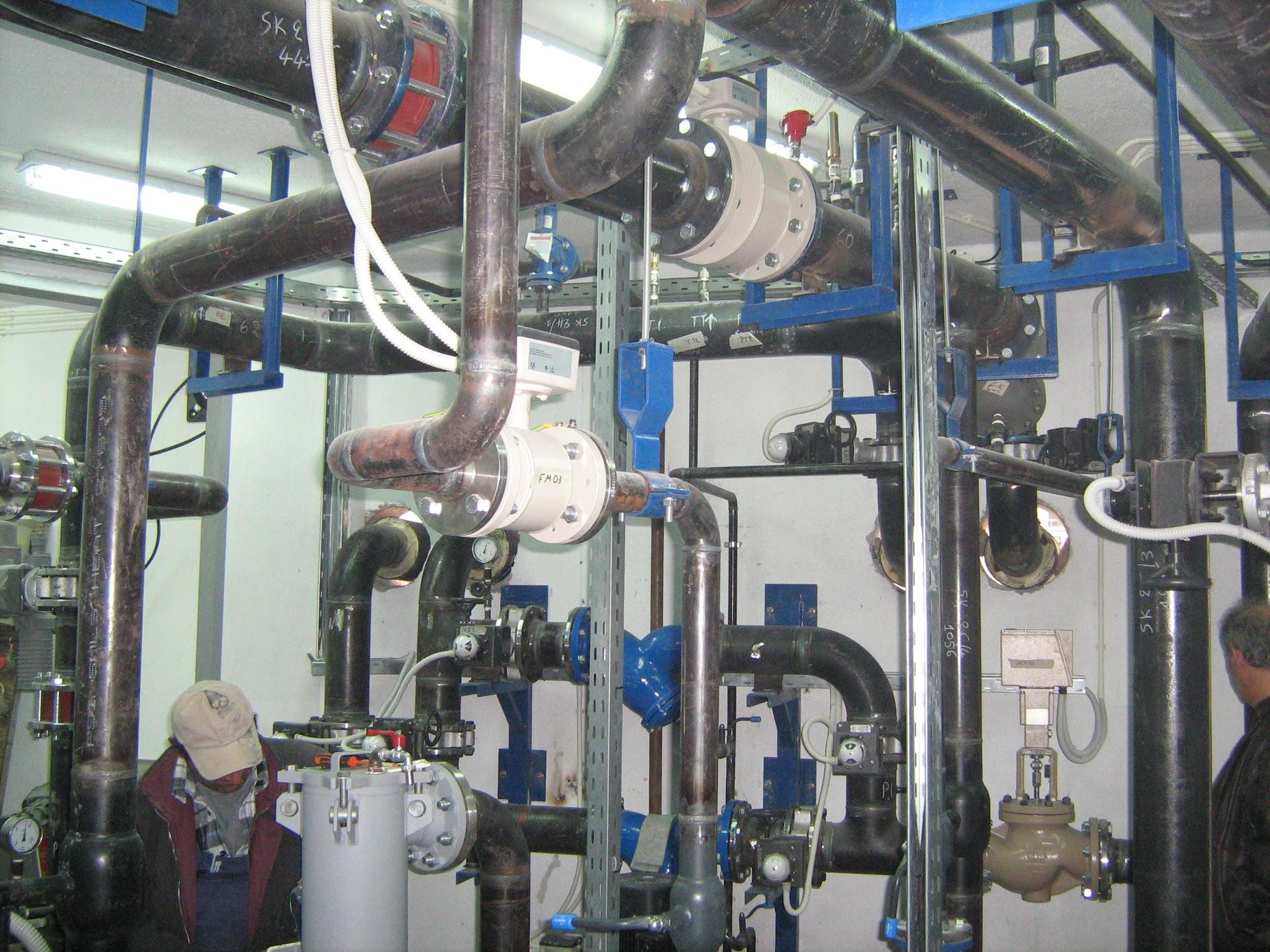 KOZANHΙΟΥΝΙΟΣ 2022ΦΥΛΛΟ ΣΥΜΟΡΦΩΣΗΣ ΤΕΧΝΙΚΩΝ ΠΡΟΔΙΑΓΡΑΦΩΝΟι προαναφερόμενοι πίνακες στοιχείων τεχνικής προσφοράς πρέπει υποχρεωτικά επί ποινή αποκλεισμού να συμπληρωθούν από τον προμηθευτή, με παραπομπή σε συγκεκριμένες σελίδες στις αντίστοιχες αναλυτικές τεχνικές προδιαγραφές της προσφοράς. Για τη συμπλήρωση των προαναφερόμενων πινάκων συμμόρφωσης, ο Υποψήφιος Ανάδοχος θα πρέπει να έχει υπ’ όψη του τα παρακάτω:Στη Στήλη ΤΕΧΝΙΚΗ ΠΡΟΔΙΑΓΡΑΦΗ, περιγράφονται αναλυτικά οι αντίστοιχοι τεχνικοί όροι, υποχρεώσεις ή επεξηγήσεις, για τα οποία θα πρέπει να δοθούν αντίστοιχες απαντήσεις.Αν στη στήλη ΟΥΣΙΑΣΤΙΚΗ ΑΠΑΙΤΗΣΗ έχει συμπληρωθεί η λέξη ΝΑΙ ή έχουν δοθεί όρια τιμών των ζητούμενων μεγεθών σημαίνει ότι η αντίστοιχη προδιαγραφή είναι υποχρεωτική για τον Υποψήφιο Ανάδοχο και απαιτείται συμμόρφωση, η δε προδιαγραφή ή το αριθμητικό μέγεθος αυτής, ανάλογα με την περίπτωση, θεωρούνται ως απαράβατοι όροι σύμφωνα με την παρούσα Προκήρυξη.  Προσφορές που δεν καλύπτουν πλήρως απαράβατους όρους απορρίπτονται ως απαράδεκτες. Αν η στήλη ΟΥΣΙΑΣΤΙΚΗ ΑΠΑΙΤΗΣΗ δεν έχει συμπληρωθεί με τη λέξη ΝΑΙ ή με κάποιον αριθμό, τότε η προδιαγραφή δεν είναι απαράβατος όρος. Προσφορές που δεν καλύπτουν τους μη απαράβατους όρους ή αποκλίνουν από αυτούς δεν απορρίπτονται.Όπου η απαίτηση εκφράζεται με αριθμητικό μέγεθος, με τη σχέση «μεγαλύτερο ή ίσο» ή «ίσο»,ή «μικρότερο ή ίσο», ή «μικρότερο» η ΑΠΑΝΤΗΣΗ του Υποψήφιου Αναδόχου είναι υποχρεωτικάμε το αριθμητικό μέγεθος, ενώ συνδυαστικά μπορεί να διατυπωθεί και με «ΝΑΙ ‐κόμμα ‐ και τοαριθμητικό μέγεθος» (πχ «ΝΑΙ, 100»).Σε περίπτωση που το προσφερόμενο μέγεθος είναι μικρότερο από το υποχρεωτικά απαιτούμενο, η τεχνική προσφορά χαρακτηρίζεται «τεχνικά ανεπαρκής και απαράδεκτη» και επιφέρει την απόρριψη της προσφοράς στο σύνολό της, έπειτα από εισήγηση της αρμόδιας Επιτροπής.Στη στήλη ΑΠΑΝΤΗΣΗ σημειώνεται η απάντηση του Υποψήφιου Αναδόχου που έχει τη μορφήΝΑΙ/ΟΧΙ εάν η αντίστοιχη προδιαγραφή πληρούται ή όχι από την Προσφορά ή ένα αριθμητικό μέγεθος που δηλώνει την ποσότητα του αντίστοιχου χαρακτηριστικού στην Προσφορά. Απλή κατάφαση ή επεξήγηση δεν αποτελεί απόδειξη πλήρωσης της προδιαγραφής και η Επιτροπή έχει την υποχρέωση ελέγχου και επιβεβαίωσης της πλήρωσης της απαίτησης μέσα από προσφορά του Υποψηφίου και με χρήση των παραπομπών που δίνονται.Στη στήλη ΠΑΡΑΠΟΜΠΗ ΣΕ ΕΔΑΦΙΟ ΤΗΣ ΤΕΧΝΙΚΗΣ ΠΡΟΣΦΟΡΑΣ  θα καταγραφεί η σαφής παραπομπή σε Παράρτημα της Τεχνικής Προσφοράς το οποίο θα περιλαμβάνει αριθμημένα Τεχνικά Φυλλάδια κατασκευαστών ή αναλυτικές τεχνικές περιγραφές των υπηρεσιών, του εξοπλισμού ή του τρόπου διασύνδεσης και λειτουργίας ή αναφορές μεθοδολογίας εγκατάστασης και υποστήριξης κλπ., που κατά τηνκρίση του Υποψηφίου Αναδόχου τεκμηριώνουν τα στοιχεία των Πινάκων Συμμόρφωσης. Αντίστοιχα, στο τεχνικό φυλλάδιο (αν υποβάλλεται σε έντυπη μορφή) ή στην αναφορά, θα σημανθεί (πχ υπογραμμιστεί) το σημείο που τεκμηριώνει τη συμφωνία και θα σημειωθεί η αντίστοιχη παράγραφος του Πίνακα Συμμόρφωσης στην οποία καταγράφεται η ζητούμενη προδιαγραφή . Η σήμανση των παραπομπών θα πρέπει να είναι η πλέον σαφής κατά περίπτωση, ώστε η Επιτροπή να μπορεί να επιβεβαιώνει την κάλυψη των απαιτήσεων. Σε περίπτωση ασαφειών παραπομπών, οι συναφείς προδιαγραφές είναι δυνατόν να χαρακτηρίζονται ως «μη καλυπτόμενες» κατά την κρίση της επιτροπής.Ο πίνακας συμπληρώνεται πλήρως και σε όλο του το εύρος. Ο υποψήφιος απαντά και τοποθετείται σε όλα τα πεδία του πίνακα, ώστε να φαίνεται η πληρότητα και η ολοκλήρωση της πρότασής του.Ο πίνακας συμπληρώνεται και παρουσιάζεται με την ίδια τάξη, σειρά, θέση και αρίθμηση, όπως ακριβώς αναπτύσσεται στην παρούσα Προκήρυξη.Ο πίνακας συμπληρώνεται με αποκλειστική ευθύνη των Υποψηφίων Αναδόχων.Τονίζεται ότι είναι υποχρεωτική, επί ποινή αποκλεισμού, η απάντηση σε όλα τα σημεία των ΠΙΝΑΚΩΝ ΣΥΜΜΟΡΦΩΣΗΣ και η παροχή όλων των πληροφοριών που ζητούνται.ΚΟΖΑΝΗ 17/05/ 2022         Ο ΣΥΝΤΑΞΑΣ												ΕΛΕΓΧΘΗΚΕ / ΘΕΩΡΗΘΗΚΕ  ΑΝΤΩΝΙΑΔΗΣ ΧΡΗΣΤΟΣ				                						ΠΑΝΟΥΣΗΣ ΒΑΣΙΛΕΙΟΣ    Προϊστάμενος Τμήματος 									Δ/ΝΤΗΣ ΥΠΗΡΕΣΙΑΣ ΤΗΛ/ΝΣΗΣΕξυπηρέτησης Πελατείας 		                                    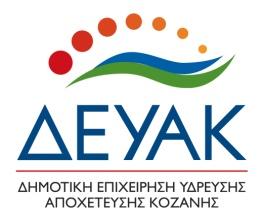 ΔΗΜΟΤΙΚΗ ΕΠΙΧΕΙΡΗΣΗ ΥΔΡΕΥΣΗΣ ΑΠΟΧΕΤΕΥΣΗΣ ΚΟΖΑΝΗΣ2ο χλμ. Π.Ε.Ο. Κοζάνης – Θεσσαλονίκης, ΤΚ 501 00 ΚοζάνηΤηλ:  +30 24610 51500 / 51523Φαξ: +30 24610 51550Email: panousis.vasilios@gmail.comΠληροφορίες : κ. Πανούσης ΒασίλειοΑΝΤΙΚΕΙΜΕΝΟ :«ΠΡΟΜΗΘΕΙΑ  ΑΝΤΑΛΛΑΚΤΙΚΩΝ ΘΕΡΜΙΚΩΝ ΥΠΟΣΤΑΘΜΩΝ ΚΑΤΑΝΑΛΩΤΩΝ ΤΗΛΕΘΕΡΜΑΝΣΗΣ ΚΟΖΑΝΗΣ ΓΙΑ ΤΙΣ ΠΕΡΙΟΔΟΥΣ ΛΕΙΤΟΥΡΓΙΑΣ 2022/2023 & 2023/2024» CPV:34320000-6ΑΡΙΘΜΟΣ ΑΝΑΦΟΡΑΣ: Τ/Θ 0445/2022ΠΡΟΫΠΟΛΟΓΙΖΟΜΕΝΗ ΔΑΠΑΝΗ: 139.020,00 € πλέον ΦΠΑ 24%ΧΡΗΜΑΤΟΔΟΤΗΣΗ:ΙΔΙΟΙ ΠΟΡΟΙ – 100%ΑΡΙΘΜΟΣ ΑΝΑΦΟΡΑΣ: Τ/Θ 0445/2022ΠΡΟΫΠΟΛΟΓΙΖΟΜΕΝΗ ΔΑΠΑΝΗ: 139.020,00 € πλέον ΦΠΑ 24%ΧΡΗΜΑΤΟΔΟΤΗΣΗ:ΙΔΙΟΙ ΠΟΡΟΙ – 100%ΑΡΙΘΜΟΣ ΑΝΑΦΟΡΑΣ: Τ/Θ 0445/2022ΠΡΟΫΠΟΛΟΓΙΖΟΜΕΝΗ ΔΑΠΑΝΗ: 139.020,00 € πλέον ΦΠΑ 24%ΧΡΗΜΑΤΟΔΟΤΗΣΗ:ΙΔΙΟΙ ΠΟΡΟΙ – 100%Κ.Α. :  24-00-00Α/ΑΚΩΔΙΚΟΣ ΥΛΙΚΟΥΤΕΧΝΙΚΗ ΠΡΟΔΙΑΓΡΑΦΗΤΕΧΝΙΚΗ ΠΡΟΔΙΑΓΡΑΦΗΑΝΑΦΟΡΑΑΝΑΦΟΡΑΟΥΣΙΑΣΤΙΚΗ ΑΠΑΙΤΗΣΗΑΠΑΝΤΗΣΗΠΑΡΑΠΟΜΠΗ ΣΕ ΕΔΑΦΙΟ ΤΗΣ ΤΕΧΝΙΚΗΣ ΠΡΟΣΦΟΡΑΣ1ΗΛΜ Ν.035ΜΟΝΟΦΑΣΙΚΌΣ ΣΥΓΧΡΟΝΟΣ ΒΗΜΑΤΙΚΟΣ ΗΛΕΚΤΡΟΚΙΝΗΤΗΡΑΣΜΟΝΟΦΑΣΙΚΌΣ ΣΥΓΧΡΟΝΟΣ ΒΗΜΑΤΙΚΟΣ ΗΛΕΚΤΡΟΚΙΝΗΤΗΡΑΣ1.1Τύπος ηλεκτροκινητήραΤύπος ηλεκτροκινητήραΤ.Π. – Κεφ. 3Τ.Π. – Κεφ. 3Σύγχρονος μονοφασικός βηματικός κινητήρας ΝΑΙ1.2Διάταξη ασφαλείας ηλεκτροκινητήρα, συγκράτηση της δικλείδας σε οποιαδήποτε ενδιάμενση θέση της διαδρομήςΔιάταξη ασφαλείας ηλεκτροκινητήρα, συγκράτηση της δικλείδας σε οποιαδήποτε ενδιάμενση θέση της διαδρομήςΤ.Π. – Κεφ. 3Τ.Π. – Κεφ. 3Fail safety action κατά DIN EN 14597 ΝΑΙ1.3Τάση τροφοδοσίαςΤάση τροφοδοσίαςΤ.Π. – Κεφ. 3Τ.Π. – Κεφ. 3230 Vac / 50 Hz ΝΑΙ1.4Δεν θα  απαιτεί συντήρηση στον μηχανισμό μετάαδοσης της κίνησης  με κατάλληλο μηχανισμό μετάδοσης της κίνησης επί του αξονίσκου (μειωτήρας), και ροπής ικανής να κινήσει την βαλβίδα στις δυσμενέστερες λειτουργικές συνθήκες και με αξονική δύναμη  στον άξονα (γραμμικής μορφής)  όχι μικρότερη από 450 N.Δεν θα  απαιτεί συντήρηση στον μηχανισμό μετάαδοσης της κίνησης  με κατάλληλο μηχανισμό μετάδοσης της κίνησης επί του αξονίσκου (μειωτήρας), και ροπής ικανής να κινήσει την βαλβίδα στις δυσμενέστερες λειτουργικές συνθήκες και με αξονική δύναμη  στον άξονα (γραμμικής μορφής)  όχι μικρότερη από 450 N.Τ.Π. – Κεφ. 3Τ.Π. – Κεφ. 3ΝΑΙ NAI1.5Ελάχιστος βαθμός προστασίας σύμφωνα με το πρότυπο ΕΝ 60529Ελάχιστος βαθμός προστασίας σύμφωνα με το πρότυπο ΕΝ 60529Τ.Π. – Κεφ. 3Τ.Π. – Κεφ. 3>= IP54 ΝΑΙ1.6Θερμοκρασιακό εύρος περιβάλλοντος λειτουργίαςΘερμοκρασιακό εύρος περιβάλλοντος λειτουργίαςΤ.Π. – Κεφ. 3Τ.Π. – Κεφ. 3από 0 οC έως και 45 οCΝΑΙ 1.7Κλάση προστασίας ηλεκτροκινητήρα κατά το πρότυπο ΕΝ 61140Κλάση προστασίας ηλεκτροκινητήρα κατά το πρότυπο ΕΝ 61140Τ.Π. – Κεφ. 3Τ.Π. – Κεφ. 3Class II ΝΑΙ1.8Κατηγορία υπερφόρτισης κατά το πρότυπο ΕΝ 60664Κατηγορία υπερφόρτισης κατά το πρότυπο ΕΝ 60664Τ.Π. – Κεφ. 3Τ.Π. – Κεφ. 3Class II ΝΑΙ1.9Θα συμορφώνεται ως προς τις απαιτήσεις ηλεκτρομαγνητικής συμβατότητας κατά τα πρότυπα EN 61000 και ΕΝ 61326Θα συμορφώνεται ως προς τις απαιτήσεις ηλεκτρομαγνητικής συμβατότητας κατά τα πρότυπα EN 61000 και ΕΝ 61326Τ.Π. – Κεφ. 3Τ.Π. – Κεφ. 3ΝΑΙ ΝΑΙ1.11Xρόνος πλήρους ανοίγματος ή πλήρους κλεισίματος της βαλβίδας Xρόνος πλήρους ανοίγματος ή πλήρους κλεισίματος της βαλβίδας Τ.Π. – Κεφ. 3Τ.Π. – Κεφ. 3από 35 έως <= 70 sec NAI1.12Οριακοί διακόπτες ροπήςΟριακοί διακόπτες ροπήςΤ.Π. – Κεφ. 3Τ.Π. – Κεφ. 3ΝΑΙ NAIΕΓΓΡΑΦΑ ΠΙΣΤΟΠΟΙΗΤΙΚΑ ΤΟΥ  ΗΛΕΚΤΡΟΚΙΝΗΤΗΡΑ ΡΥΘΜΙΣΗΣ ΦΟΡΤΙΟΥ ΕΓΓΡΑΦΑ ΠΙΣΤΟΠΟΙΗΤΙΚΑ ΤΟΥ  ΗΛΕΚΤΡΟΚΙΝΗΤΗΡΑ ΡΥΘΜΙΣΗΣ ΦΟΡΤΙΟΥ Τ.Π. – Κεφ. 3Τ.Π. – Κεφ. 3 NAI1.14Εγγραφο πιστοποίησης του κατασκευαστή για την εφαρμογή συστήματος ελέγχου ποιότητας (EN ISO 9001:2015)Εγγραφο πιστοποίησης του κατασκευαστή για την εφαρμογή συστήματος ελέγχου ποιότητας (EN ISO 9001:2015)Τ.Π. – Κεφ. 3Τ.Π. – Κεφ. 3ΝΑΙ NAI1.15Πιστοποιητικό καταλληλότητας CE για συμμόρφωση με τις Ευρωπαϊκές Οδηγίες 2014/30/EU (Ηλεκτρομαγνητικά ακτινοβολία) & 2014/35/EU (Ηλεκτρικού εξοπλισμού χαμηλής τάσης)Πιστοποιητικό καταλληλότητας CE για συμμόρφωση με τις Ευρωπαϊκές Οδηγίες 2014/30/EU (Ηλεκτρομαγνητικά ακτινοβολία) & 2014/35/EU (Ηλεκτρικού εξοπλισμού χαμηλής τάσης)Τ.Π. – Κεφ. 3Τ.Π. – Κεφ. 3ΝΑΙ NAI1.16Πιστοποίηση λειτουργίας safety action κατά ΕΝ 14597 ή ισοδύναμου προτύπουΠιστοποίηση λειτουργίας safety action κατά ΕΝ 14597 ή ισοδύναμου προτύπουΤ.Π. – Κεφ. 3Τ.Π. – Κεφ. 3ΝΑΙ NAI1.17Πιστοποίηση συμμόρφωσης κλάση προστασίας ηλεκτροκινητήρα κατά ΕΝ 61140 ή ισοδύναμου προτύπουΠιστοποίηση συμμόρφωσης κλάση προστασίας ηλεκτροκινητήρα κατά ΕΝ 61140 ή ισοδύναμου προτύπουΤ.Π. – Κεφ. 3Τ.Π. – Κεφ. 3ΝΑΙ NAI1.18Πιστοποίηση κατηγορίας υπερφόρτισης κατά κατά EN 60664 ή ισοδύναμου προτύπουΠιστοποίηση κατηγορίας υπερφόρτισης κατά κατά EN 60664 ή ισοδύναμου προτύπουΤ.Π. – Κεφ. 3Τ.Π. – Κεφ. 3ΝΑΙ NAI1.19Πιστοποίηση συμμόρφωσης ως προς τις απαιτήσεις ηλεκτρομαγνητικής συμβατότητας κατά τα πρότυπα EN 61000 και ΕΝ 61326 ή ισοδύναμου προτύπουΠιστοποίηση συμμόρφωσης ως προς τις απαιτήσεις ηλεκτρομαγνητικής συμβατότητας κατά τα πρότυπα EN 61000 και ΕΝ 61326 ή ισοδύναμου προτύπουΤ.Π. – Κεφ. 3Τ.Π. – Κεφ. 3ΝΑΙ NAI1.20Τεχνικό εγχειρίδιο του κατασκευαστή με την περιγραφή  και τα  λειτουργικά χαρακτηριστικά των προσφερόμενων ηλεκτροκινητήρωνΤεχνικό εγχειρίδιο του κατασκευαστή με την περιγραφή  και τα  λειτουργικά χαρακτηριστικά των προσφερόμενων ηλεκτροκινητήρωνΤ.Π. – Κεφ. 3Τ.Π. – Κεφ. 3ΝΑΙ NAI1.21Σχέδιο – σκαρίφημα & διαστάσεις του εξαρτήματοςΣχέδιο – σκαρίφημα & διαστάσεις του εξαρτήματοςΤ.Π. – Κεφ. 3Τ.Π. – Κεφ. 3ΝΑΙ NAI1.22Σχέδιο ηλεκτρολογικής συνδεσμολογίαςΣχέδιο ηλεκτρολογικής συνδεσμολογίαςΤ.Π. – Κεφ. 3Τ.Π. – Κεφ. 3ΝΑΙ NAI1.23Έγγραφες δεσμεύσεις του κατασκευαστή και προμηθευτή και  για την διαθεσιμότητα ανταλλακτικών εξαρτημάτων για ελάχιστη χρονική διάρκεια 10 ετώνΈγγραφες δεσμεύσεις του κατασκευαστή και προμηθευτή και  για την διαθεσιμότητα ανταλλακτικών εξαρτημάτων για ελάχιστη χρονική διάρκεια 10 ετώνΤ.Π. – Κεφ. 3Τ.Π. – Κεφ. 3ΝΑΙ NAI1.24Τεχνικό εγχειρίδιο οδηγιών προληπτικής συντήρησης και αποκατάστασηςΤεχνικό εγχειρίδιο οδηγιών προληπτικής συντήρησης και αποκατάστασηςΤ.Π. – Κεφ. 3Τ.Π. – Κεφ. 3ΝΑΙ NAI1.25Κατάλογος (Parts list) των ανταλλακτικών μερών τουΚατάλογος (Parts list) των ανταλλακτικών μερών τουΤ.Π. – Κεφ. 3Τ.Π. – Κεφ. 3ΝΑΙ NAI1.26Εγγύηση καλής λειτουργίας  (>= 2 ετών)Εγγύηση καλής λειτουργίας  (>= 2 ετών)Τ.Π. – Κεφ. 3Τ.Π. – Κεφ. 3ΝΑΙ NAI1.27Υπεύθυνη Δήλωση του προμηθευτή ότι το προϊόν εξακολουθεί να παράγεται και να υποστηρίζεται από τον κατασκευαστή κατά τον χρόνο της προσφοράς.Υπεύθυνη Δήλωση του προμηθευτή ότι το προϊόν εξακολουθεί να παράγεται και να υποστηρίζεται από τον κατασκευαστή κατά τον χρόνο της προσφοράς.Τ.Π. – Κεφ. 3Τ.Π. – Κεφ. 3ΝΑΙ NAI2ΗΛΜ Ν. 42ΔΙΑΤΑΞΗ ΡΥΘΜΙΣΗΣ & ΛΕΙΤΟΥΡΓΙΑΣ ΘΕΡΜΙΚΟΥ ΥΠΟΣΤΑΘΜΟΥ(CONTROLLER)ΔΙΑΤΑΞΗ ΡΥΘΜΙΣΗΣ & ΛΕΙΤΟΥΡΓΙΑΣ ΘΕΡΜΙΚΟΥ ΥΠΟΣΤΑΘΜΟΥ(CONTROLLER)2.1Τάση τροφοδοσίας προγραμματιστή ρύθμισης και λειτουργίαςΤάση τροφοδοσίας προγραμματιστή ρύθμισης και λειτουργίαςΤ.Π. Κεφ. 4Τ.Π. Κεφ. 4Μονοφασική 230 Vac / 50 Hz ΝΑΙ2.2Ελάχιστος απαιτούμενος χρόνος  διατήρησης δεδομένων λειτουργίας & παραμετροποίησης μετά την διακοπή ηλεκτρικής τροφοδοσίαςΕλάχιστος απαιτούμενος χρόνος  διατήρησης δεδομένων λειτουργίας & παραμετροποίησης μετά την διακοπή ηλεκτρικής τροφοδοσίαςΤ.Π. Κεφ. 4Τ.Π. Κεφ. 4>= 10 ώρες ΝΑΙ2.3Μέγιστη μόνιμη επιτρεπόμενη απόκλιση ρυθμιζόμενης θερμοκρασίας προσαγωγής δευτερεύοντος από την απαιτούμενη θερμοκρασία Μέγιστη μόνιμη επιτρεπόμενη απόκλιση ρυθμιζόμενης θερμοκρασίας προσαγωγής δευτερεύοντος από την απαιτούμενη θερμοκρασία Τ.Π. Κεφ. 4Τ.Π. Κεφ. 4<=  +-2°C ΝΑΙ2.4Μέγιστη στιγμιαία διακύμανση από την απαιτούμενη τιμή της θερμοκρασίας προσαγωγής δευτερεύοντοςΜέγιστη στιγμιαία διακύμανση από την απαιτούμενη τιμή της θερμοκρασίας προσαγωγής δευτερεύοντοςΤ.Π. Κεφ. 4Τ.Π. Κεφ. 4<=  +-5°C ΝΑΙ2.5Η απαιτούμενη τιμή θερμοκρασίας προσαγωγής δευτερεύοντος  θα προκύπτει από την χρήση  καμπυλών  ρύθμισης που θα είναι παραμετροποιήσιμεςΗ απαιτούμενη τιμή θερμοκρασίας προσαγωγής δευτερεύοντος  θα προκύπτει από την χρήση  καμπυλών  ρύθμισης που θα είναι παραμετροποιήσιμεςΤ.Π. Κεφ. 4Τ.Π. Κεφ. 4ΝΑΙ ΝΑΙ2.6Δυνατότητα μεταβολής της κλίσης της ρυθμιστικής καμπύλης - συνάρτησης "εξωτερική θερμοκρασία Τex - θερμοκρασία προσαγωγής δευτερεύοντος Ts", ανάλογα και με τις ιδιαίτερες ανάγκες του κτιρίου, από καμπύλη ελάχιστης κλίσης μέχρι και καμπύλη μέγιστης κλίσης.Δυνατότητα μεταβολής της κλίσης της ρυθμιστικής καμπύλης - συνάρτησης "εξωτερική θερμοκρασία Τex - θερμοκρασία προσαγωγής δευτερεύοντος Ts", ανάλογα και με τις ιδιαίτερες ανάγκες του κτιρίου, από καμπύλη ελάχιστης κλίσης μέχρι και καμπύλη μέγιστης κλίσης.Τ.Π. Κεφ. 4Τ.Π. Κεφ. 4ΝΑΙ ΝΑΙ2.7Παράλληλη μετατόπιση ρυθμιστικής καμπύλης οποιασδήποτε κλίσης μέχρι αύξησης ή ελάττωσης θερμοκρασίας εσωτερικού χώρου κατά τουλάχιστον 5°C. Αντίστοιχα παράλληλη μετατόπιση ρυθμιστικής καμπύλης για αύξηση ή ελάττωση της θερμοκρασίας του νερού προσαγωγής κατά 30°C.Παράλληλη μετατόπιση ρυθμιστικής καμπύλης οποιασδήποτε κλίσης μέχρι αύξησης ή ελάττωσης θερμοκρασίας εσωτερικού χώρου κατά τουλάχιστον 5°C. Αντίστοιχα παράλληλη μετατόπιση ρυθμιστικής καμπύλης για αύξηση ή ελάττωση της θερμοκρασίας του νερού προσαγωγής κατά 30°C.Τ.Π. Κεφ. 4Τ.Π. Κεφ. 4ΝΑΙ ΝΑΙ2.8Καθορισμός ορίου μέγιστης επιτρεπόμενης θερμοκρασίας νερού επιστροφής πρωτεύοντος, εντός εύρους 30°C έως 95°C και με δυνατότητα μεταβολής του παραπάνω ορίου ανάλογα με την επιλεγόμενη επιθυμητή ρυθμιστική καμπύλη θερμοκρασίας επιστροφής (αντιστάθμιση θερμοκρασίας επιστροφής), . Θα καθορίζεται ταυτόχρονα και η μέγιστη και ελάχιστη επιθυμητή τιμή της θερμοκρασίας επιστροφήςΚαθορισμός ορίου μέγιστης επιτρεπόμενης θερμοκρασίας νερού επιστροφής πρωτεύοντος, εντός εύρους 30°C έως 95°C και με δυνατότητα μεταβολής του παραπάνω ορίου ανάλογα με την επιλεγόμενη επιθυμητή ρυθμιστική καμπύλη θερμοκρασίας επιστροφής (αντιστάθμιση θερμοκρασίας επιστροφής), . Θα καθορίζεται ταυτόχρονα και η μέγιστη και ελάχιστη επιθυμητή τιμή της θερμοκρασίας επιστροφήςΤ.Π. Κεφ. 4Τ.Π. Κεφ. 4ΝΑΙ ΝΑΙ2.9Καθορισμός μέγιστης επιτρεπόμενης θερμοκρασίας νερού προσαγωγής στα θερμαντικά σώματα, αλλά και καθορισμός ελάχιστης θερμοκρασίας νερού προσαγωγής στα θερμαντικά σώματα (εύρους και στις δύο περιπτώσεις: 30°C - 100°C)Καθορισμός μέγιστης επιτρεπόμενης θερμοκρασίας νερού προσαγωγής στα θερμαντικά σώματα, αλλά και καθορισμός ελάχιστης θερμοκρασίας νερού προσαγωγής στα θερμαντικά σώματα (εύρους και στις δύο περιπτώσεις: 30°C - 100°C)Τ.Π. Κεφ. 4Τ.Π. Κεφ. 4ΝΑΙ ΝΑΙ2.10Παράκαμψη του συστήματος αντιστάθμισης και συνεπώς κλείσιμο της ρυθμιστικής ηλεκτροβάννας για εξωτερική θερμοκρασία πάνω από ρυθμιζόμενη επιθυμητή εξωτερική θερμοκρασία (επιλογή επιθυμητή μέσω κατάλληλου προγραμματισμού).Παράκαμψη του συστήματος αντιστάθμισης και συνεπώς κλείσιμο της ρυθμιστικής ηλεκτροβάννας για εξωτερική θερμοκρασία πάνω από ρυθμιζόμενη επιθυμητή εξωτερική θερμοκρασία (επιλογή επιθυμητή μέσω κατάλληλου προγραμματισμού).Τ.Π. Κεφ. 4Τ.Π. Κεφ. 4ΝΑΙ ΝΑΙ2.11Δυνατότητα ελέγχου, μέσω χειροκίνητης  επιλογής, των βασικών λειτουργιών του ελεγκτή όπως επιλογή κανονικού ή μειωμένου προγράμματος, χρονοπρογράμματος και πρόγραμμα αντιπαγετικής λειτουργίας από επιλογικό περιστροφικό διακόπτη πάνω στον ελεγκτή καθώς και από το αισθητήριο εσωτερικού χώρουΔυνατότητα ελέγχου, μέσω χειροκίνητης  επιλογής, των βασικών λειτουργιών του ελεγκτή όπως επιλογή κανονικού ή μειωμένου προγράμματος, χρονοπρογράμματος και πρόγραμμα αντιπαγετικής λειτουργίας από επιλογικό περιστροφικό διακόπτη πάνω στον ελεγκτή καθώς και από το αισθητήριο εσωτερικού χώρουΤ.Π. Κεφ. 4Τ.Π. Κεφ. 4ΝΑΙ ΝΑΙ2.12Δυνατότητα ρύθμισης του χρόνου απόκρισης της ρύθμισης, ανάλογα με το είδος (θερμοχωρητικότητα δομικών στοιχείων) του κτιρίουΔυνατότητα ρύθμισης του χρόνου απόκρισης της ρύθμισης, ανάλογα με το είδος (θερμοχωρητικότητα δομικών στοιχείων) του κτιρίουΤ.Π. Κεφ. 4Τ.Π. Κεφ. 4ΝΑΙ  NAI2.13Δυνατότητα χρονικού προγραμματισμού εβδομάδας, ημέρας, Σαββατοκύριακου και αργιών. Ο ημερήσιος προγραμματισμός σε τρία τουλάχιστον διαστήματα. Δυνατότητα διαφοροποίησης μειωμένης λειτουργίας ημέρας και μειωμένης λειτουργίας νύχταςΔυνατότητα χρονικού προγραμματισμού εβδομάδας, ημέρας, Σαββατοκύριακου και αργιών. Ο ημερήσιος προγραμματισμός σε τρία τουλάχιστον διαστήματα. Δυνατότητα διαφοροποίησης μειωμένης λειτουργίας ημέρας και μειωμένης λειτουργίας νύχταςΤ.Π. Κεφ. 4Τ.Π. Κεφ. 4ΝΑΙ ΝΑΙ2.14Δυνατότητα λειτουργίας με προγράμματα βελτιστοποίησης, με στόχο την εξοικονόμηση ενέργειας και την ομαλή λειτουργία του συστήματος, ανάλογα και με τις καιρικές συνθήκες. Οπωσδήποτε θα υπάρχει η δυνατότητα προρύθμισης του μέγιστου χρόνου προεκκίνησης, στο βασικό πρόγραμμα βέλτιστης προθέρμανσηςΔυνατότητα λειτουργίας με προγράμματα βελτιστοποίησης, με στόχο την εξοικονόμηση ενέργειας και την ομαλή λειτουργία του συστήματος, ανάλογα και με τις καιρικές συνθήκες. Οπωσδήποτε θα υπάρχει η δυνατότητα προρύθμισης του μέγιστου χρόνου προεκκίνησης, στο βασικό πρόγραμμα βέλτιστης προθέρμανσηςΤ.Π. Κεφ. 4Τ.Π. Κεφ. 4ΝΑΙ ΝΑΙ2.15Δυνατότητα ρύθμισης της υστέρησης του συστήματος σε απότομες αλλαγές των καιρικών συνθηκών και της θερμοκρασίας περιβάλλοντος. Δυνατότητα άρσης κάθε προγράμματος βελτιστοποίησης και προθέρμανσης και εκκίνηση στον προρυθμισμένο χρόνοΔυνατότητα ρύθμισης της υστέρησης του συστήματος σε απότομες αλλαγές των καιρικών συνθηκών και της θερμοκρασίας περιβάλλοντος. Δυνατότητα άρσης κάθε προγράμματος βελτιστοποίησης και προθέρμανσης και εκκίνηση στον προρυθμισμένο χρόνοΤ.Π. Κεφ. 4Τ.Π. Κεφ. 4 ΝΑΙ2.16Οταν, για οποιοδήποτε λόγο, η ρυθμιστική ηλεκτροβάννα κλείνει τελείως, τότε και μετά παρέλευση σύντομου χρόνου (περίπου 2 λεπτών) θα μεταβάλλεται η κατάσταση δύο επαφών (επαφών ρελαί, η μία Ν.Ο. η άλλη N.C., ικανότητας 220V, 10 A.α.c.), προκειμένου να υπάρχει η δυνατότητα σταματήματος της λειτουργίας του κυκλοφορητού της εγκατάστασης δευτερεύοντος. Οι παραπάνω επαφές θα είναι προστατευμένες έναντι επαφής. Επίσης ο κυκλοφορητής θα κλείνει όταν κλείνουν οι ηλεκτροβάνες των πελατών (αυτονομίες)Οταν, για οποιοδήποτε λόγο, η ρυθμιστική ηλεκτροβάννα κλείνει τελείως, τότε και μετά παρέλευση σύντομου χρόνου (περίπου 2 λεπτών) θα μεταβάλλεται η κατάσταση δύο επαφών (επαφών ρελαί, η μία Ν.Ο. η άλλη N.C., ικανότητας 220V, 10 A.α.c.), προκειμένου να υπάρχει η δυνατότητα σταματήματος της λειτουργίας του κυκλοφορητού της εγκατάστασης δευτερεύοντος. Οι παραπάνω επαφές θα είναι προστατευμένες έναντι επαφής. Επίσης ο κυκλοφορητής θα κλείνει όταν κλείνουν οι ηλεκτροβάνες των πελατών (αυτονομίες)Τ.Π. Κεφ. 4Τ.Π. Κεφ. 4 ΝΑΙ2.17Βαθμός προστασίας προγραμματιστή ρύθμισης & λειτουργίαςΒαθμός προστασίας προγραμματιστή ρύθμισης & λειτουργίαςΤ.Π. Κεφ. 4Τ.Π. Κεφ. 4>= IP40  NAI2.18Ο προγραμματιστής θα έχει τη δυνατότητα, μέσω επιλογής στο πρόγραμμά του, για ‘χειροκίνητη’ λειτουργία και έλεγχο σωστής λειτουργίας της ηλεκτροκίνητης βαλβίδας. Η δυνατότητα αυτή θα παρέχεται αποκλειστικά για έλεγχο κι όχι σαν κανονική επιλογή λειτουργίας, θα ενεργοποιείται δε με τρόπο που να μην είναι δυνατή η επιλογή της από αναρμόδια πρόσωπα (π.χ. ενοίκους), παρά μόνο από το προσωπικό του φορέα λειτουργίας της εγκατάστασης τηλεθέρμανσηςΟ προγραμματιστής θα έχει τη δυνατότητα, μέσω επιλογής στο πρόγραμμά του, για ‘χειροκίνητη’ λειτουργία και έλεγχο σωστής λειτουργίας της ηλεκτροκίνητης βαλβίδας. Η δυνατότητα αυτή θα παρέχεται αποκλειστικά για έλεγχο κι όχι σαν κανονική επιλογή λειτουργίας, θα ενεργοποιείται δε με τρόπο που να μην είναι δυνατή η επιλογή της από αναρμόδια πρόσωπα (π.χ. ενοίκους), παρά μόνο από το προσωπικό του φορέα λειτουργίας της εγκατάστασης τηλεθέρμανσηςΤ.Π. Κεφ. 4Τ.Π. Κεφ. 4NAI ΝΑΙ2.19Ελάχιστος αριθμός εισόδων αισθητηρίων θερμοκρασίας Ελάχιστος αριθμός εισόδων αισθητηρίων θερμοκρασίας Τ.Π. Κεφ. 4Τ.Π. Κεφ. 4>=5 ΝΑΙ2.20Δυνατότητα εξυπηρέτησης κυκλώματος νερού χρήσηςΔυνατότητα εξυπηρέτησης κυκλώματος νερού χρήσηςΤ.Π. Κεφ. 4Τ.Π. Κεφ. 4ΝΑΙ ΝΑΙ2.21Αναλογική είσοδος 4-20 mA για τον έλεγχο και περιορισμό παροχής και θερμικής ισχύοςΑναλογική είσοδος 4-20 mA για τον έλεγχο και περιορισμό παροχής και θερμικής ισχύοςΤ.Π. Κεφ. 4Τ.Π. Κεφ. 4ΝΑΙ ΝΑΙ2.22Βηματική έξοδος για τον έλεγχο της ηλεκτροκίνητης ρυθμιστικής δικλείδαςΒηματική έξοδος για τον έλεγχο της ηλεκτροκίνητης ρυθμιστικής δικλείδαςΤ.Π. Κεφ. 4Τ.Π. Κεφ. 41 ΝΑΙ2.23Βηματική έξοδος για τον έλεγχο της ηλεκτροκίνητης δικλείδας κυκλώματος νερού χρήσηςΒηματική έξοδος για τον έλεγχο της ηλεκτροκίνητης δικλείδας κυκλώματος νερού χρήσηςΤ.Π. Κεφ. 4Τ.Π. Κεφ. 41 ΝΑΙ2.24Ψηφιακή έξοδος για τον έλεγχο του κυκλοφορητή κυκλώματος θέρμανσηςΨηφιακή έξοδος για τον έλεγχο του κυκλοφορητή κυκλώματος θέρμανσηςΤ.Π. Κεφ. 4Τ.Π. Κεφ. 41 NAI2.25Ψηφιακή έξοδος για τον έλεγχο του κυκλοφορητή κυκλώματος νερού χρήσηςΨηφιακή έξοδος για τον έλεγχο του κυκλοφορητή κυκλώματος νερού χρήσηςΤ.Π. Κεφ. 4Τ.Π. Κεφ. 41 NAI2.26Δυνατότητα συνεργασίας με την μονάδα μεταδότη παλμών από το θερμιδόμετρο για τον έλεγχο και περιορισμό της ροής & θερμικής ισχύοςΔυνατότητα συνεργασίας με την μονάδα μεταδότη παλμών από το θερμιδόμετρο για τον έλεγχο και περιορισμό της ροής & θερμικής ισχύοςΤ.Π. Κεφ. 4Τ.Π. Κεφ. 4ΝΑΙ NAI2.27Αποθήκευση λειτουργικών δεδομένων (data logging) σύμφωνα με τις απαιτήσεις των Τ.Π. Κεφ. 4Αποθήκευση λειτουργικών δεδομένων (data logging) σύμφωνα με τις απαιτήσεις των Τ.Π. Κεφ. 4Τ.Π. Κεφ. 4Τ.Π. Κεφ. 4ΝΑΙ NAI2.28Χρήση controller και ως επιτηρητή ρύπανσης του εναλλάκτηΧρήση controller και ως επιτηρητή ρύπανσης του εναλλάκτηΤ.Π. Κεφ. 4Τ.Π. Κεφ. 4ΝΑΙ NAI2.29Διεπαφή RS-485Διεπαφή RS-485Τ.Π. Κεφ. 4Τ.Π. Κεφ. 4NAI NAI2.30 Διεπαφή M-busΔιεπαφή M-busΤ.Π. Κεφ. 4Τ.Π. Κεφ. 4NAI NAI2.31Προστασία από υπέρταση σύμφωνα με το πρότυπο VDE 0110Προστασία από υπέρταση σύμφωνα με το πρότυπο VDE 0110Τ.Π. Κεφ. 4Τ.Π. Κεφ. 4Κατηγορία ΙΙ NAIΕΓΓΡΑΦΑ & ΠΙΣΤΟΠΟΙΗΤΙΚΑ ΤΗΣ  ΔΙΑΤΑΞΗΣ ΡΥΘΜΙΣΗΣ & ΕΛΕΓΧΟΥ ΛΕΙΤΟΥΡΓΙΑΣ ΘΕΡΜΙΚΟΥ ΥΠΟΣΤΑΘΜΟΥΕΓΓΡΑΦΑ & ΠΙΣΤΟΠΟΙΗΤΙΚΑ ΤΗΣ  ΔΙΑΤΑΞΗΣ ΡΥΘΜΙΣΗΣ & ΕΛΕΓΧΟΥ ΛΕΙΤΟΥΡΓΙΑΣ ΘΕΡΜΙΚΟΥ ΥΠΟΣΤΑΘΜΟΥΈγγραφο πιστοποίησης του κατασκευαστή για την εφαρμογή συστήματος ελέγχου ποιότητας της παραγωγής των στοιχείων εναλλαγής (EN ISO 9001:2008)Έγγραφο πιστοποίησης του κατασκευαστή για την εφαρμογή συστήματος ελέγχου ποιότητας της παραγωγής των στοιχείων εναλλαγής (EN ISO 9001:2008)Τ.Π. Κεφ. 4Τ.Π. Κεφ. 4ΝΑΙ2.31Πιστοποιητικό καταλληλότητας CE  για εξοπλισμό χαμηλής τάσης σύμφωνα με την Ευρωπαϊκή οδηγία 2006/95/ΕΚΠιστοποιητικό καταλληλότητας CE  για εξοπλισμό χαμηλής τάσης σύμφωνα με την Ευρωπαϊκή οδηγία 2006/95/ΕΚΤ.Π. Κεφ. 4Τ.Π. Κεφ. 4ΝΑΙ2.32Πιστοποιητικό συμμόρφωσης για την κλάση προστασίας σύμφωνα με το πρότυπο ΕΝ 60529/IEC 529 ή ισοδύναμου εγγράφουΠιστοποιητικό συμμόρφωσης για την κλάση προστασίας σύμφωνα με το πρότυπο ΕΝ 60529/IEC 529 ή ισοδύναμου εγγράφουΤ.Π. Κεφ. 4Τ.Π. Κεφ. 4ΝΑΙ2.33Πιστοποιητικό συμμόρφωσης για την κλάση ΙΙ ηλεκτρικής προστασίας σύμφωνα με το πρότυπο VDE0106  ή ισοδύναμου εγγράφουΠιστοποιητικό συμμόρφωσης για την κλάση ΙΙ ηλεκτρικής προστασίας σύμφωνα με το πρότυπο VDE0106  ή ισοδύναμου εγγράφουΤ.Π. Κεφ. 4Τ.Π. Κεφ. 4ΝΑΙ2.34Πιστοποιητικό συμμόρφωσης για την κλάση ΙΙ ηλεκτρικής προστασίας από υπέρταση σύμφωνα με το πρότυπο VDE0110  ή ισοδύναμου εγγράφουΠιστοποιητικό συμμόρφωσης για την κλάση ΙΙ ηλεκτρικής προστασίας από υπέρταση σύμφωνα με το πρότυπο VDE0110  ή ισοδύναμου εγγράφουΤ.Π. Κεφ. 4Τ.Π. Κεφ. 4ΝΑΙ2.35Τεχνικό εγχειρίδιο του κατασκευαστή με την περιγραφή, τα  λειτουργικά χαρακτηριστικά και τις δυνατότητες του ηλεκτρονικού προγραμματιστή λειτουργίας.Τεχνικό εγχειρίδιο του κατασκευαστή με την περιγραφή, τα  λειτουργικά χαρακτηριστικά και τις δυνατότητες του ηλεκτρονικού προγραμματιστή λειτουργίας.Τ.Π. Κεφ. 4Τ.Π. Κεφ. 4ΝΑΙ2.36Οδηγίες εγκατάστασης και λειτουργίαςΤεχνική έκθεση λειτουργίας του ρυθμιστή και ως περιοριστής ροής και ισχύοςΤεχνική έκθεση λειτουργίας του ρυθμιστή και ως καταχωρητή δεδομένων (data logger)Τεχνική έκθεση λειτουργίας του ρυθμιστή και ως μονάδα ανίχνευσης έμφραξης εναλλάκτη θερμότηταςΗλεκτρολογικό σχέδιο συνδεσμολογίας καταναλωτών κτιρίων με αυτονομία θέρμανσης και χωρίςΟδηγίες εγκατάστασης και λειτουργίαςΤεχνική έκθεση λειτουργίας του ρυθμιστή και ως περιοριστής ροής και ισχύοςΤεχνική έκθεση λειτουργίας του ρυθμιστή και ως καταχωρητή δεδομένων (data logger)Τεχνική έκθεση λειτουργίας του ρυθμιστή και ως μονάδα ανίχνευσης έμφραξης εναλλάκτη θερμότηταςΗλεκτρολογικό σχέδιο συνδεσμολογίας καταναλωτών κτιρίων με αυτονομία θέρμανσης και χωρίςΤ.Π. Κεφ. 4Τ.Π. Κεφ. 4ΝΑΙ2.37Σχέδιο – σκαρίφημα & διαστάσεις του εξαρτήματοςΣχέδιο – σκαρίφημα & διαστάσεις του εξαρτήματοςΤ.Π. Κεφ. 4Τ.Π. Κεφ. 4ΝΑΙ2.38Ηλεκτρολογικό σχέδιο διασύνδεσης και συνεργασίας του ηλεκτρονικού προγραμματιστή λειτουργίας με τα επί μέρους εξαρτήματα – Επισήμανση διαθέσιμων εισόδων – εξόδων Ηλεκτρολογικό σχέδιο διασύνδεσης και συνεργασίας του ηλεκτρονικού προγραμματιστή λειτουργίας με τα επί μέρους εξαρτήματα – Επισήμανση διαθέσιμων εισόδων – εξόδων Τ.Π. Κεφ. 4Τ.Π. Κεφ. 4ΝΑΙ2.39Εγγύηση καλής λειτουργίας  (>= 2 ετών)Εγγύηση καλής λειτουργίας  (>= 2 ετών)Τ.Π. Κεφ. 4Τ.Π. Κεφ. 4ΝΑΙ2.40Υπεύθυνη Δήλωση του προμηθευτή ότι το προτεινόμενο προϊόν εξακολουθεί να παράγεται και να υποστηρίζεται από τον κατασκευαστή (δεν εμπίπτει στις περιπτώσεις end of life ή end of support)Υπεύθυνη Δήλωση του προμηθευτή ότι το προτεινόμενο προϊόν εξακολουθεί να παράγεται και να υποστηρίζεται από τον κατασκευαστή (δεν εμπίπτει στις περιπτώσεις end of life ή end of support)Τ.Π. Κεφ. 4Τ.Π. Κεφ. 4ΝΑΙ2.41Υπεύθυνη δήλωση του  προμηθευτή και  για την διαθεσιμότητα ανταλλακτικών εξαρτημάτων για ελάχιστη χρονική διάρκεια 10 ετώνΥπεύθυνη δήλωση του  προμηθευτή και  για την διαθεσιμότητα ανταλλακτικών εξαρτημάτων για ελάχιστη χρονική διάρκεια 10 ετώνΤ.Π. Κεφ. 4Τ.Π. Κεφ. 4ΝΑΙ3 ΗΛΜ Ν.26 Ως N.31ΜΕΤΡΗΤΗΣ ΡΟΗΣ ΥΠΕΡΗΧΩΝ (ΡΟΟΜΕΤΡΟ)ΜΕΤΡΗΤΗΣ ΡΟΗΣ ΥΠΕΡΗΧΩΝ (ΡΟΟΜΕΤΡΟ)3.1Τύπος ροομέτρουΤύπος ροομέτρουΤ.Π. Κεφ. 5Τ.Π. Κεφ. 5ΥΠΕΡΗΧΩΝ (Ultrasonic)ΝΑΙ3.2Τύπος ρευστού Τύπος ρευστού Τ.Π. Κεφ. 5Τ.Π. Κεφ. 5Υπέρθερμο νερό ΝΑΙ3.3Ονομαστική πίεσηΟνομαστική πίεσηΤ.Π. Κεφ. 5Τ.Π. Κεφ. 5PN 25 bar ή   PN 16 bar ΝΑΙ3.4Μέγιστη επιτρεπόμενη θερμοκρασία λειτουργίας Μέγιστη επιτρεπόμενη θερμοκρασία λειτουργίας Τ.Π. Κεφ. 5Τ.Π. Κεφ. 5130 ο C3.5Θέση τοποθέτησηςΘέση τοποθέτησηςΤ.Π. Κεφ. 5Τ.Π. Κεφ. 5Στην επιστροφή του πρωτεύοντος ΝΑΙ3.6Ονομαστική διάμετρος για Qp από 2.5 έως και 3.5 m3/hΟνομαστική διάμετρος για Qp από 2.5 έως και 3.5 m3/hΤ.Π. Κεφ. 5Τ.Π. Κεφ. 5DN 20 mm3.7Ονομαστική διάμετρος για Θ.Υ. από 20 Mcal/h έως και 100 Mcal/hΟνομαστική διάμετρος για Θ.Υ. από 20 Mcal/h έως και 100 Mcal/hΤ.Π. Κεφ. 5Τ.Π. Κεφ. 5DN 20 mm3.8Ονομαστική διάμετρος για Θ.Υ. από 150 Mcal/h έως και 200 Mcal/hΟνομαστική διάμετρος για Θ.Υ. από 150 Mcal/h έως και 200 Mcal/hΤ.Π. Κεφ. 5Τ.Π. Κεφ. 5DN 25 mm ή DN32 mm ΝΑΙ3.9Κλάση ακρίβειας μέτρησης σε συμμόρφωση με την οδηγία MID 2014/32/EC Κλάση ακρίβειας μέτρησης σε συμμόρφωση με την οδηγία MID 2014/32/EC Τ.Π. Κεφ. 5Τ.Π. Κεφ. 5>= 23.10Πιστοποιημένο εύρος ακρίβειας μέτρησηςΠιστοποιημένο εύρος ακρίβειας μέτρησηςΤ.Π. Κεφ. 5Τ.Π. Κεφ. 5Qs : Qp 2:13.11Ελάχιστη μετρούμενη παροχή  για Qp = 2.5 m3/hΕλάχιστη μετρούμενη παροχή  για Qp = 2.5 m3/hΤ.Π. Κεφ. 5Τ.Π. Κεφ. 5<= 5 λτ /ωρα3.12Ελάχιστη μετρούμενη παροχή  για Qp = 3.5 m3/hΕλάχιστη μετρούμενη παροχή  για Qp = 3.5 m3/hΤ.Π. Κεφ. 5Τ.Π. Κεφ. 5<= 7 λτ /ώρα3.13Περιβαλλοντική κλάσηΠεριβαλλοντική κλάσηΤ.Π. Κεφ. 5Τ.Π. Κεφ. 5Μ13.14Κλάση ηλεκτρομαγνητικής συμβατότηταςΚλάση ηλεκτρομαγνητικής συμβατότηταςΤ.Π. Κεφ. 5Τ.Π. Κεφ. 5Classes E1 /E23.15Τύπος σύνδεσηςΤύπος σύνδεσηςΤ.Π. Κεφ. 5Τ.Π. Κεφ. 5Λυόμενη φλαντζωτή EN 1092 ή κοχλιωτή ΝΑΙ3.16Υλικό σώματοςΥλικό σώματοςΤ.Π. Κεφ. 5Τ.Π. Κεφ. 5Ανοξείδωτος χάλυβας ΝΑΙ3.17Υλικό αισθητηρίων μέτρησης ροής (transducers)Υλικό αισθητηρίων μέτρησης ροής (transducers)Τ.Π. Κεφ. 5Τ.Π. Κεφ. 5Ανοξείδωτος χάλυβας ΝΑΙ3.18Ηλεκτρική τροφοδοσία οργάνουΗλεκτρική τροφοδοσία οργάνουΤ.Π. Κεφ. 5Τ.Π. Κεφ. 53,6V dc ΝΑΙ3.19Μέγιστη επιτρεπόμενη θερμοκρασία λειτουργίας παρεμβυσμάτωνΜέγιστη επιτρεπόμενη θερμοκρασία λειτουργίας παρεμβυσμάτωνΤ.Π. Κεφ. 5Τ.Π. Κεφ. 5>= 150 οC στα 25 barΝΑΙ3.20Βαθμός προστασίας Βαθμός προστασίας Τ.Π. Κεφ. 5Τ.Π. Κεφ. 5IP65ΝΑΙΕΓΓΡΑΦΑ & ΠΙΣΤΟΠΟΙΗΤΙΚΑ ΤΟΥ ΜΕΤΡΗΤΗ ΡΟΗΣΕΓΓΡΑΦΑ & ΠΙΣΤΟΠΟΙΗΤΙΚΑ ΤΟΥ ΜΕΤΡΗΤΗ ΡΟΗΣΤ.Π. Κεφ. 5Τ.Π. Κεφ. 5ΝΑΙ3.21ΚΑΤΑ ΤΟΝ ΧΡΟΝΟ ΥΠΟΒΟΛΗΣ ΠΡΟΣΦΟΡΑΣΚΑΤΑ ΤΟΝ ΧΡΟΝΟ ΥΠΟΒΟΛΗΣ ΠΡΟΣΦΟΡΑΣΤ.Π. Κεφ. 5Τ.Π. Κεφ. 5NAIΝΑΙ3.22Έγγραφο πιστοποίησης του κατασκευαστή για την εφαρμογή συστήματος ελέγχου ποιότητας της παραγωγής των στοιχείων εναλλαγής (EN ISO 9001:2008)Έγγραφο πιστοποίησης του κατασκευαστή για την εφαρμογή συστήματος ελέγχου ποιότητας της παραγωγής των στοιχείων εναλλαγής (EN ISO 9001:2008)Τ.Π. Κεφ. 5Τ.Π. Κεφ. 5NAIΝΑΙ3.23Πιστοποιητικό καταλληλότητας CE  για εξοπλισμό υπό πίεση PED 97/23/ECΠιστοποιητικό καταλληλότητας CE  για εξοπλισμό υπό πίεση PED 97/23/ECΤ.Π. Κεφ. 5Τ.Π. Κεφ. 5NAIΝΑΙ3.24Πιστοποιητικό συμμόρφωσης για την απαιτούμενη ακρίβεια μέτρησης κατά MID 2004/22/ECΠιστοποιητικό συμμόρφωσης για την απαιτούμενη ακρίβεια μέτρησης κατά MID 2004/22/ECΤ.Π. Κεφ. 5Τ.Π. Κεφ. 5NAIΝΑΙ3.25Τεχνικό εγχειρίδιο του κατασκευαστή με την περιγραφή, τα  λειτουργικά χαρακτηριστικά .Τεχνικό εγχειρίδιο του κατασκευαστή με την περιγραφή, τα  λειτουργικά χαρακτηριστικά .Τ.Π. Κεφ. 5Τ.Π. Κεφ. 5NAIΝΑΙ3.26Οδηγίες εγκατάστασης και συνδεσμολογίας (ηλεκτρικής και υδραυλικής)Οδηγίες εγκατάστασης και συνδεσμολογίας (ηλεκτρικής και υδραυλικής)Τ.Π. Κεφ. 5Τ.Π. Κεφ. 5NAIΝΑΙ3.27Σχέδιο – σκαρίφημα με τις  διαστάσεις του εξαρτήματοςΣχέδιο – σκαρίφημα με τις  διαστάσεις του εξαρτήματοςΤ.Π. Κεφ. 5Τ.Π. Κεφ. 5NAIΝΑΙ3.28Διάγραμμα απωλειών πίεσης  σε συνάρτηση με την παροχή Δp - FLOWΔιάγραμμα απωλειών πίεσης  σε συνάρτηση με την παροχή Δp - FLOWΤ.Π. Κεφ. 5Τ.Π. Κεφ. 5NAIΝΑΙ3.29Εγγύηση καλής λειτουργίας  (>= 2 ετών)Εγγύηση καλής λειτουργίας  (>= 2 ετών)Τ.Π. Κεφ. 5Τ.Π. Κεφ. 5NAIΝΑΙ3.30Υπεύθυνη Δήλωση του προμηθευτή ότι το προτεινόμενο προϊόν εξακολουθεί να παράγεται και να υποστηρίζεται από τν κατασκευαστή (δεν εμπίπτει στις περιπτώσεις end of life ή end of support)Υπεύθυνη Δήλωση του προμηθευτή ότι το προτεινόμενο προϊόν εξακολουθεί να παράγεται και να υποστηρίζεται από τν κατασκευαστή (δεν εμπίπτει στις περιπτώσεις end of life ή end of support)Τ.Π. Κεφ. 5Τ.Π. Κεφ. 5ΝΑΙΝΑΙ3.31Υπεύθυνη δήλωση του  προμηθευτή και  για την διαθεσιμότητα ανταλλακτικών εξαρτημάτων για ελάχιστη χρονική διάρκεια 10 ετώνΥπεύθυνη δήλωση του  προμηθευτή και  για την διαθεσιμότητα ανταλλακτικών εξαρτημάτων για ελάχιστη χρονική διάρκεια 10 ετώνΤ.Π. Κεφ. 5Τ.Π. Κεφ. 5ΝΑΙΝΑΙΚΑΤΑ ΤΟΝ ΧΡΟΝΟ ΠΑΡΑΔΟΣΗΣΚΑΤΑ ΤΟΝ ΧΡΟΝΟ ΠΑΡΑΔΟΣΗΣΤ.Π. Κεφ. 5Τ.Π. Κεφ. 5ΝΑΙ3.32Πιστοποιητικό εργοστασιακής βαθμονόμησης του οργάνουΠιστοποιητικό εργοστασιακής βαθμονόμησης του οργάνουΤ.Π. Κεφ. 5Τ.Π. Κεφ. 5NAIΝΑΙ3.33Πιστοποιητικό διακρίβωσηςΠιστοποιητικό διακρίβωσηςΤ.Π. Κεφ. 5Τ.Π. Κεφ. 5NAIΝΑΙ